1 четверть. 5 класс. 5 урок.Тема урока: Гармонический мажор.Гармони́ческий мажо́р — разновидность звукоряда мажорного лада, характерной особенностью которого, отличающей его от натурального мажора, является пониженная 6 ступень.Гармонический мажорный лад строится следующим образом (в порядке восхождения): тон-тон-полутон-тон-полутон-полуторатон-полутон. С помощью VI ступени, которая в гармоническом мажоре является пониженной, в мажоре можно построить интервалы, идентичные минору, например, увеличенную секунду (ув. 2) на VI ступени.Гармонический мажор специфически окрашен благодаря увеличенной секунде между VI и VII ступенями, придающей звукоряду ориентальный колорит.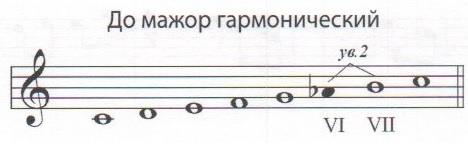 Тест по сольфеджио для 5 класса.1 Каждое трезвучие имеет:- три обращения- два обращения2 Первое обращение мажорного трезвучия:- Б6- Б643 Интервальный состав Б64:- Ч5 + б3- Ч4 + б34 S64 строится на:- шестой ступени- первой ступени5 Интервальный состав Б6:- м3 + ч4- ч4 + б36 S6 строится на:А. IV ступени В. VII С. VI ступени7 Интервальный состав М6 :- б3 + ч4- ч4 + м3- м3 + ч 48 Интервальный состав М64:- м3 + ч4- ч4 + ч4- ч4 + м39 Т6 строится на:- второй ступени- пятой ступени- третьей ступени10 В квартсекстаккорде кварта находится :- внизу- вверху- нет кварты11 Знак повышения в гармоническом миноре:- только диез- диез и бекар- бекар и бемоль12 Интервальный состав М53:- м3 + м3- м3 + б2- м3 + б313 Интервальный состав Б53:- б3 +м3- м3 +б3- б3 + б314 Трезвучия главных ступеней строятся на:- I-II-III ступени- I-III-V ступени- I-IV-V ступени15 Доминантовое трезвучие строится на:- IV ступени- V ступени- III ступени16 Тонический квартсекстаккорд строится на:- III ступени- V ступени- VII ступени17 D6 строится:- на пятой ступени- на седьмой ступени- на второй ступени18 Совершенные консонансы – это:м2, м3, ч4, ч5, ч8 В. б3, б6, б2, б7 С. ч1, ч,4, ч5, ч819 Д64 строится на:- пятой ступени- седьмой ступени- второй ступени20 Уменьшенное трезвучие состоит:- м3 + м3- б3 + б3- м3 + б3Домашнее задание.Переписать тему в тетрадь и выучить.Сделать тест.Задание выполнить и прислать на электронную почтуtabolina231271@mail.ru  не позднее  16 октября до 10.00.